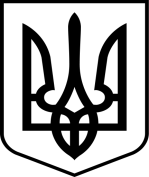 ДЕПАРТАМЕНТ ОСВІТИ І НАУКИ ЗАКАРПАТСЬКОЇ ОБЛАСНОЇ ДЕРЖАВНОЇ АДМІНІСТРАЦІЇЧИНАДІЇВСЬКИЙ ДОШКІЛЬНИЙ НАВЧАЛЬНИЙ  ЗАКЛАД (ДИТЯЧИЙ БУДИНОК) ІНТЕРНАТНОГО ТИПУ  ЗАКАРПАТСЬКОЇ ОБЛАСНОЇ РАДИ                                                            Н А К А З Від 23.12.2017 року		       Чинадійово				           № ____Про заходи для реалізації Програми правової освіти серед вихованців та працівниківдитячого будинку на 2018-2022 рокиНа виконання розпорядження голови обласної державної від 13.11.2017 р. № 580 « Про Програму правової освіти населення області на 2018-2022 роки», листа  департаменту освіти і науки Закарпатської обласної ради від 20.12.2017 року № 01-15\0817 «Про заходи для реалізації Програми правової освіти населення області на 2018-2022 роки» НАКАЗУЮ:Затвердити план заходів із забезпечення виконання Програми правової освіти серед вихованців та працівників Чинадіївського дитячого будинку на 2018-2022 роки Заступнику директора з НВР інформацію про заходи, здійснені для реалізації Програми правової освіти населення області на 2018-2022 роки щороку до 5 грудня надсилати до департаменту освіти і науки облдержадміністрації.Контроль за виконанням даного наказу залишаю за собою.              Директор ДНЗЧинадіївського дитячого будинку                                               С.Й. Софілканич                    Додаток                    до наказу № ____  від 23.12.2017 р.                    Директор ДНЗ                Чинадіївського дитячого будинку                     _____________  С.Й. СофілканичПлан заходів із забезпечення виконання Програми правової освіти серед вихованців та працівників Чинадіївського дитячого будинку на 2018-2022 роки1. Вживати у межах своєї компетенції заходів щодо практичної реалізації Програми, систематично аналізувати стан правової освіти серед вихованців та працівників Чинадіївського дитячого будинкуАдміністраціяпротягом 2018-2022 роківПроводити Дні, Тижні, Декади правових знань, олімпіади, конкурси, вікторини на краще володіння правовими знаннями серед вихованців дитячого будинку із залученням представників правоохоронних органів, органів юстиції, суду та юрисконсультів.ЮристконсультЗаступник директора з НВРпротягом 2018-2022 роківОрганізовувати коментовані перегляди документальних кіно-, відеофільмів щодо деструктивних наслідків злочинів та правопорушеньЮристконсультБібліотекарПостійно Активізувати профілактичну роботу з недопущенням правопорушень та негативних проявів серед школярів Юристконсульт Провести  брейн-ринг серед учнів 9-х класів "Підліток і право ” Заступник директора з НВРГрудень 2018Розглядати питання правового виховання вихованців на нарадах, педрадах, засіданнях  МО вихователів.Заступник директора з НВРГолови м\о  2018-2019 н.р  Проводити роз’яснювальну роботу  серед учасників навчально-виховного процесу щодо нових законодавчо-правових документів, здійснювати відповідне правове інформування.Юристконсульт2018-2022  Організовувати в бібліотеці постійно діючі виставки літератури правопросвітницької тематики, поповнювати бібліотечні фонди правовою довідковою літературою, періодичними правничими виданнямиБібліотекар постійно     Вивчати та аналізувати стан правоосвітньої та правовиховної роботи у Чинадіївському дитячому будинку. Результати перевірок з відповідними рекомендаціями щодо покращення роботи розглядати на засіданнях методобєднань вихователівЗаступник директора з НВРГолови м\о протягом 2018-2022 років Забезпечувати проведення семінарів для вихователів із залученням  фахівців у галузі права.юристконсульт протягом 2018-2022 роківПроводити роботу з позашкільної освіти та виховання дітей шляхом оптимізації роботи гуртків, клубів, лекторіїв правоосвітнього профілю в закладіЗаступник директора з НВРЮристконсульт протягом 2018-2022 років Проводити серед вихованців конкурси, вікторини, брейн-ринги, інтелектуальні ігри тощо на правову тематику.Заступник директора з НВР протягом 2018-2022 роківПроводити тижні правових знань (до річниці з дня прийняття Конституції України – 26 червня; до Дня юриста – 8 жовтня; до Дня прав людини - 10 грудня тощо).Заступник директора з НВР протягом 2018 -2022 років14.Проводити правоосвітні заходи з працівниками Чинадіївського дитячого будинку з  метою підвищення правової освіти серед працюючого населення.Юристконсультпротягом 2018-2022 років